Informasjon til søkere om OD2023Kort om Operasjon Dagsverk (OD)Operasjon Dagsverks visjon er en rettferdig verden formet av ungdom. Målet er at elever ved norske skoler bidrar til en mer rettferdig verden gjennom solidariske valg og tankegang. OD tror på ungdomsmedvirkning, solidaritet og utdanning for utvikling.OD velger et nytt prosjekt hvert år. Det blir basis for årets informasjonskampanje. Informasjonskampanjen kaller vi Internasjonal Uke (IU) og arrangeres i forkant av aksjonsdagen som vi kaller OD-dagen. I løpet av IU blir elevene kjent med prosjektets tematikk, verdensproblematikk og global urettferdighet. På OD-dagen jobber de elevene som ønsker det en dag til inntekt for det valgte prosjektet. For OD er kunnskap om verden viktigere enn pengene. OD er en ungdomsledet organisasjon bygget i hovedsak på frivillighet. ODs drives til daglig av OD-leder, sammen med sekretariatet (tre ansatte) og hovedkomitéen (HK), bestående av 9-11 tillitsvalgte ungdommer. Frivillige og tillitsvalgte i OD er ungdom som går på ungdomsskole eller videregående, eller nettopp er ferdig på skolen. OD har komitéer i 19 distrikter fordelt over hele landet.  Skolene som deltar oppretter skolekomitéer med frivillige som gjennomfører OD på sin skole. OD når ut til over 100 000 elever og lærere på ca. 500 ungdomsskoler, videregående skoler og folkehøgskoler i hele landet. Bistandsorganisasjoner inviteres hvert år til å søke om årets OD-prosjekt. Elevene jobber vanligvis inn mellom 15-20 millioner.ODs bistandsfaglige råd har ansvar for den faglige vurderingen av søknadene. OD-rådet består av ungdommer som tidligere har ledet OD, og eksterne ressurspersoner på bistand. OD-styret beslutter hvilke søknader som går til avstemning på Elevtinget. OD-styret består av unge mennesker med organisasjonsbakgrunn som har overordnet ansvar for OD. Elever ved norske skoler velger ny(e) samarbeidsorganisasjon(er) på Elevtinget. Elevtinget er elevenes årlige landsmøte med over 500 representanter. På ODs nettsider  www.od.no finner dere mer informasjon om OD. Ta gjerne kontakt med OD om noe er uklart! ODs formål  Operasjon Dagsverk er en solidaritetsaksjon av, med og for ungdom. Aksjonen er en del av Elevorganisasjonen og består av to deler; informasjonskampanjen Internasjonal Uke og OD-dagen. Operasjon Dagsverks internasjonale navn er Operation Day’s Work (ODW).Operasjon Dagsverk skal gjennom Internasjonal Uke bevisstgjøre elevene på sitt ansvar for å bidra til å skape en mer rettferdig verden. Ved å sette globale problemstillinger på dagsorden skal Operasjon Dagsverk skape interesse for internasjonale spørsmål blant elevene. På aksjonsdagen, OD-dagen, kan elever ved norske skoler gi en dag av sin utdanning til inntekt for prosjektet valgt på Elevtinget. Operasjon Dagsverk skal støtte utdannings- og utviklingsprosjekter med fokus på marginalisert ungdom. Ved å jobbe på OD-dagen kan elever ved norske skoler gjøre en innsats for at ungdom i andre deler av verden skal få muligheten til utdanning, slik at de selv får muligheten til å påvirke sin egen situasjon. Ungdom i hele verden kjemper en felles kamp med et felles mål, lik mulighet til utdanning. Ikke fordi vi er like, men fordi vi er like mye verdt. Hva slags programmer kan OD støtte og hvem kan søke? OD spiller en viktig rolle i å bevisstgjøre ungdom i Norge i globale spørsmål, skjevheter i ressursfordeling, internasjonal solidaritet og likeverd.  OD er opptatt av å presentere et aktivt handlingsalternativ som bidrar til myndiggjøring av ungdom, i Norge og i programlandene. Det må komme klart frem av programskissen og søknaden at programmene det søkes støtte til er i samsvar med ODs prinsipper.Prinsipper for støtte til bistandstiltakOD støtter bistandstiltak rettet mot ungdom. Tiltakene skal være utdannings- eller utviklingsprosjekter, som danner et godt utgangspunkt for informasjonskampanjen. OD støtter folkelig mobilisering, økonomisk, sosial og politisk frigjøring. Verdier det skal legges vekt på er internasjonal solidaritet, likeverd og menneskerettigheter. Prosjektet skal ha et tydelig fokus på ungdomsmedvirkning. Det betyr at ungdom skal være aktive aktører i planlegging, gjennomføring og evaluering av tiltakene. OD ønsker å samarbeide med organisasjoner som er nytenkende på ungdomsmedvirkning og er åpne for at ungdom skal kunne påvirke sin egne situasjon. Tiltakene må ikke diskriminere på bakgrunn av kjønn, tro, hudfarge, etnisk opprinnelse, eller seksuell legning. Tiltakene skal være inkluderende og tilstrebe å inkludere funksjonshemmede og ungdom fra den fattigste eller mest marginaliserte delen av befolkningen. Støtten skal bidra til at jenter og gutter får lik mulighet til utdanning. OD støtter kun prosjekter som søker å oppnå varige endringer. Tiltakene skal være lokalt forankret og ungdommenes behov og prioriteringer skal være ivaretatt. OD støtter kun tiltak hvor samarbeidsorganisasjonen samarbeider med lokale partnere (lokale organisasjoner/myndigheter) i prosjektlandet. Samarbeidsorganisasjonen avklarer selv ansvarsforholdet for ledelse og gjennomføring av tiltakene mellom samarbeidsorganisasjonen og lokale partnere. Hver enkelt OD-kampanje skal av praktiske og kampanjemessige årsaker tilstrebe å omfatte færre enn tre land, med maks ti partnere. Alle de aktuelle landene bør befinne seg på sammen kontinent. Unntak fra dette kan bli gjort dersom ODs bistandsfaglige råd og OD-styret mener dette er forsvarlig.Prosjektbeløpet skal fordeles over minimum tre år. Første utbetaling skjer tidligst 1. januar etter aksjonen. Pengene kan utbetales i en eller flere overføringer per år. Organisasjonene plikter å levere rapport og regnskap når midlene fra en utbetaling er brukt. OD-styret har rett til å gripe inn og stoppe utbetalinger dersom organisasjonene ikke overholder rutiner som avtalt.Grunnleggende endringer av prosjektet skal godkjennes av OD-styret.Krav til norske søkerorganisasjoner Midler fra Operasjon Dagsverk kan søkes av en eller flere organisasjoner som søker sammen - med en felles søknad om samme tema.  Minst en av søkerorganisasjonene må være registrert som juridisk enhet i Norge.  Her kalles disse samarbeidsorganisasjon(er).Samarbeidsorganisasjonen(e)s mål og virke må være i overensstemmelse med ODs formål. Samarbeidsorganisasjonen(e) skal være faglig ressurs for OD i informasjonskampanjen og være behjelpelig i det praktiske arbeidet før og under aksjonen. OD er endelig ansvarlig for innholdet i kampanjen.Samarbeidsorganisasjoner skal ha god kjennskap til lokale partnere og forhold i prosjektlandet/ene. Samarbeidsorganisasjonen(e) skal ha tilstrekkelig erfaring, administrativ og faglig kompetanse og kapasitet på området det søkes støtte til.Samarbeidsorganisasjoner må kunne levere revidert regnskap i henhold til ISA 805 standard. De/den norske søkerorganisasjonen(e) må være godkjent(e) av Innsamlingskontrollen i Norge.Foregående års vinner av OD-prosjektet kan ikke søke om OD det påfølgende året.Hva innebærer det å samarbeide med OD? ODs bistandsfaglige råd vurderer innkomne søknader og OD-styret beslutter hvilke tre søknader som går til avstemning på Elevtinget. De tre valgte kandidatene vil lage enkelt informasjonsmateriell som OD deler med skolene. Skoler vil gjennomføre prosjektvalg i januar eller februar, altså før Elevtinget. 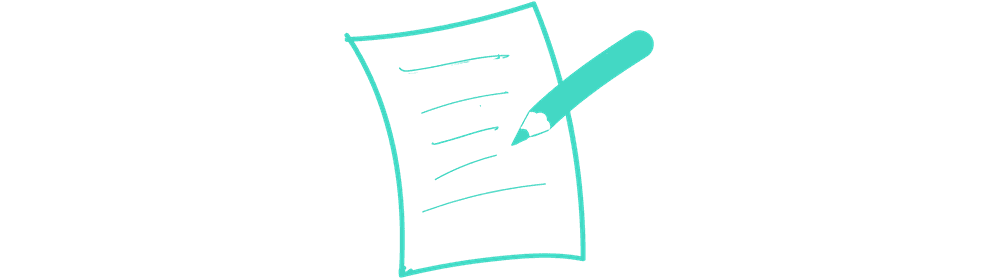 På Elevtinget (http://elev.no/) i mars 2023 vil de tre kandidatene presentere hvert sitt program og argumentere for hvorfor elevene bør velge nettopp deres program. Dette blir etterfulgt av en spørsmålsrunde og en debatt før det stemmes. Vinner av årets OD blir avgjort ved at stemmene fra prosjektvalg på skolene blir lagt til stemmene gitt på Elevtinget.Den organisasjonen som vinner OD2023 vil samarbeide med OD om å lage en OD-kampanje samarbeide med OD om programarbeidKampanjearbeidet i 2020 og 2021 ble gjennomført med koronavennlige og kreative tilpasninger. Oppstarten av programarbeidet for OD2020 ble også preget av pandemien. Det ble ikke gjennomført noen reiser til eller fra prosjektet i forbindelse med kampanjeutvikling. Vi håper og tror at 2023 blir et normalår.  Samarbeide med OD om å lage en OD-kampanje Samarbeidet starter med en gang etter Elevtinget. Det forhandles fram en avtale mellom samarbeidspartneren og OD som avklarer forpliktelser og forventninger til hverandre i arbeidet med OD-kampanjen og programarbeidet. Samarbeidsorganisasjonen(e) vil ha en del ekstrautgifter (til å lønne egen OD-koordinator, opplæring av foredragsholdere og reiser o.l.) i forbindelse med gjennomføring av OD-kampanjen. Dette kan beløpe seg til mellom 500 000 til 600 000 kroner. Dette blir ikke refundert av innjobbede midler.Mars/april: Samarbeidsorganisasjon(ene) skolerer hovedkomitéen og ansatte, og stiller med foredragsholder til vårseminaret hvor ca. 100 tillitsvalgte i OD får skolering om tema og prosjekt. April/mai: Som ledd i utvikling av materiell til OD-kampanjen reiser OD sammen med samarbeidsorganisasjonen på besøk til programmet. Hensikten er å skape nærhet mellom ungdom i programlandet og ungdom ved norske skoler. Samarbeidsorganisasjonen deltar på reisen. I løpet av perioden april-september vil det produseres film til bruk i kampanjen fra denne reisen.August: OD, i samarbeid med samarbeidsorganisasjonen, mottar besøk fra 2-5 ungdommer fra programlandet. Ungdommene deltar og bidrar på ODs høstseminar for ca. 100 medlemmer av ODs distriktskomitéer. Samarbeidsorganisasjon(ene) stiller også med foredragsholdere på dette seminaret.September/oktober: Samarbeidsorganisasjonen holder foredrag om programmet og aktuelle temaer på OD samlinger og på påmeldte skoler rundt omkring i Norge. Det inkluderer regionale seminarer, skolekomitéseminarer og eventuelle kurs for andre i ODs målgruppe.  Ti dager i oktober arrangeres informasjonskampanjen  ”Internasjonal Uke”.  Samarbeidsorganisasjonen er da ansvarlig for å bidra med- og koordinere foredragsholdere på skoler i hele Norge. Selve OD-dagen arrangeres i månedsskiftet oktober/november 2023.Samarbeid med OD om programarbeid OD-kampanjen jobber inn 15-20 millioner kroner. OD bruker noe av disse midlene på informasjonskampanjen, drift og administrasjon i OD.  Søknadssummen for OD2023 er tentativt satt til 16 millioner kroner, basert på innjobbet beløp før Covid-19.  Maks 13 prosent av søknadssummen kan brukes på administrative utgifter og faglig oppfølging og kapasitetsbygging i Norge og regionalt nivå.OD mottar programplan, årsplaner, årsrapporter og evalueringer fra samarbeidsorganisasjonen(e). OD har en egen veiledning for planlegging og rapportering på engelsk. Her er litt om kravene til plan og rapport: Programplan (frist: 1. november 2023): Samarbeidsorganisasjon(ene) utvikler en fullstendig plan basert på søknaden for hele programperioden og for første års samarbeid. Denne behandles av ODs bistandsfaglige råd. Styret er ansvarlig for den endelige godkjenningen. Årsplaner (november/desember): I fortsettelsen av samarbeidet sender samarbeidsorganisasjonen(e) inn en årsplan hvert år med budsjett for påfølgende år. Midlene utbetales vanligvis årlig etter godkjenning av årsplan og budsjett. Årsrapport (frist: 1. juni): Samarbeidsorganisasjonen(e) sender inn årsrapport for samarbeidet som inkluderer revidert regnskap. Besøk til programmet: OD (bistandsrådgiver og OD-leder) vil besøke programmet i løpet av programperioden for å se fremdriften i programmet og for å dele informasjon med elever ved norske skoler. Læringsprosesser og evalueringer: OD ønsker at det gjennomføres minst en læringsprosess eller evaluering i løpet av programperioden. Utgiftene til læringsprosessen/evalueringen dekkes av OD-midlene, og budsjetteres for i programplanen. Programskisser og søknaderProgramskisser og søknader skal følge ODs veiledning.  Det er obligatorisk å levere programskisse før søknad, men programskissen må ikke godkjennes for å kunne søke.Programskissen skal hovedsakelig beskrive idéen – hva som skal gjøres for å få til ønsket endring. Her er kun noen veiledende stikkord for hva programskissen skal inneholde; beskrivelsen av utfordringene og problemene, hva programmet skal gjøre noe med, antatt positiv endring etter endt program. Beskriv ungdommenes rolle og medvirkning og hva som skal gjøres for å styrke ungdomsmedvirkning/medbestemmelse.  Programskissen skal være på maks tre sider og sendes til OD innen 31. mai 2022. Skissen merkes «Skisse OD2023».Søknaden må forholde seg til vedlagt «Mal med veiledning for søknad om OD2023». Søknadsfristen er 30. september 2022. Søknaden merkes «Søknad OD2023».Både programskisse og søknad sendes til rikke@od.noODs bistandsfaglige råd vil vurdere søknadene i oktober. OD kan be søker om tilleggsinformasjon. Utover dette kan ikke søkerorganisasjonen komme med supplerende opplysninger etter fristens utløp. Hvis flere enn tre søknader følger ODs prinsipper, godkjenner styret kun de tre som best legger grunnlaget for en god informasjonskampanje. Søkerne får svar i løpet av oktober.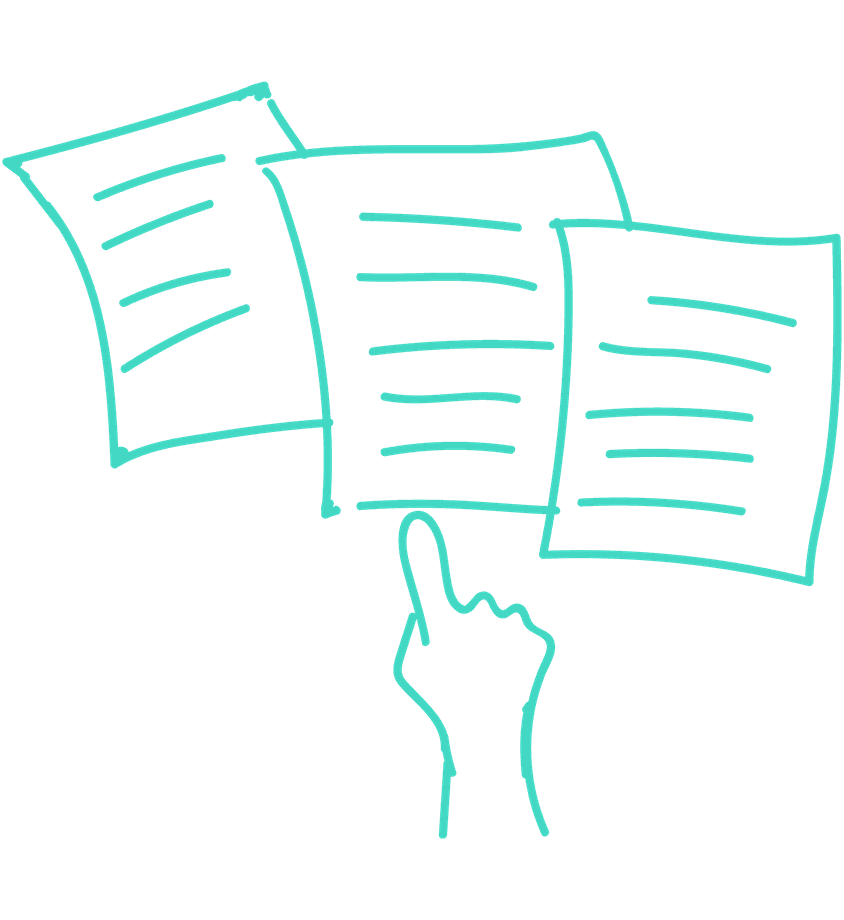 